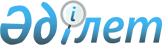 Аудандық мәслихаттың 2017 жылғы 14 желтоқсандағы № 139-VІ "2018-2020 жылдарға арналған аудандық бюджет туралы" шешіміне өзгерістер енгізу туралыАтырау облысы Мақат ауданы мәслихатының 2018 жылғы 13 маусымдағы № 190-VI шешімі. Атырау облысының Әділет департаментінде 2018 жылғы 21 маусымда № 4178 болып тіркелді
      Қазақстан Республикасының 2008 жылғы 4 желтоқсандағы Бюджет Кодексіне, "Қазақстан Республикасындағы жергілікті мемлекеттік басқару және өзін-өзі басқару туралы" Қазақстан Республикасының 2001 жылғы 23 қаңтардағы Заңының 6 бабының 1 тармағының 1) тармақшасына сәйкес және аудан әкімдігі ұсынған 2018-2020 жылдарға арналған ауданның бюджетін нақтылау туралы ұсынысын қарап, Мақат аудандық мәслихаты ШЕШІМ ҚАБЫЛДАДЫ:      
      1. Аудандық мәслихаттың 2017 жылғы 14 желтоқсандағы ХХ сессиясының № 139-VІ "2018-2020 жылдарға арналған аудандық бюджет туралы" шешіміне (нормативтік құқықтық актілерді мемлекеттік тіркеу тізілімінде № 4028 санымен тіркелген, 2018 жылғы 12 қаңтарда Қазақстан Республикасы нормативтік құқықтық актілерінің эталондық бақылау банкінде жарияланған) келесі өзгерістер енгізілсін:
      5 тармақта: 
      "34 844" сандары "10 224" сандарымен ауыстырылсын.
      2. Көрсетілген шешімнің № 1 қосымшасы осы шешімнің қосымшасына сәйкес жаңа редакцияда мазмұндалсын.
      3. Осы шешімнің орындалуын бақылау аудандық мәслихаттың экономика мен бюджет, өнеркәсіп, кәсіпкерлікті дамыту және заңдылықты сақтау жөніндегі тұрақты комиссиясына (Б. Аманғалиев) жүктелсін.
      4. Осы шешім 2018 жылдың 1 қаңтарынан бастап қолданысқа енгiзiледi. 2018 жылға арналған аудандық бюджеті
					© 2012. Қазақстан Республикасы Әділет министрлігінің «Қазақстан Республикасының Заңнама және құқықтық ақпарат институты» ШЖҚ РМК
				
      Аудандық мәслихаттың кезектен тыс
ХХVІІІ сессиясының төрағасы

Г. Саликова

      Аудандық мәслихат хатшысы

Қ. Исмагулов
2018 жылғы 13 маусымдағы аудандық мәслихаттың № 190-VI шешіміне № 1 қосымша2017 жылғы 14 желтоксандағы аудандық мәслихаттың № 139-VI шешіміне № 1 қосымша
Санаты
Санаты
Санаты
Санаты
Сомасы (мың теңге)
Сыныбы
Сыныбы
Сыныбы
Сомасы (мың теңге)
Ішкі сыныбы
Ішкі сыныбы
Сомасы (мың теңге)
Атауы
Сомасы (мың теңге)
1
2
3
4
5
І.Кірістер
3641961
1
Салықтық түсімдері
1947888
01
Табыс салығы
210002
002
Жеке табыс салығы
210002
03
Әлеуметтік салық
170000
001
Әлеуметтік салық
170000
04
Меншікке салынатын салықтар
1508565
001
Мүлікке салынатын салықтар
1502410
003
Жер салығы
6154
005
Бірыңғай жер салығы
1
05
Тауарларға, жұмыстарға және қызметтерге салынатын iшкi салықтар
55221
002
Акциздер
3184
003
Табиғи және басқа да ресурстарды пайдаланғаны үшін түсетін түсімдер
39037
004
Кәсіпкерлік және кәсіби қызметті жүргізгені үшін алынатын алымдар
13000
08
Заңдық мәнді іс-әрекеттерді жасағаны және (немесе) оған уәкілеттігі бар мемлекеттік органдар немесе лауазымды адамдар құжаттар бергені үшін алынатын міндетті төлемдер
4100
001
Мемлекеттік баж
4100
2
Салықтық емес түсімдер
13722
01
Мемлекеттік меншіктен түсетін кірістер
3312
005
Аудандық маңызы бар қала, ауыл, кент, ауылдық округ әкімдерінің басқаруында, ауданның (облыстық маңызы бар қаланың) коммуналдық меншігінің мүлкін жалға беруден түсетін кірістерді қоспағанда, ауданның (облыстық маңызы бар қаланың) коммуналдық меншігінің мүлкін жалға беруден түсетін кірістер
640
007
Жеке тұлғаларға жергілікті бюджеттен берілген бюджеттік кредиттер бойынша сыйақылар
8
009
Мемлекеттік меншіктен түсетін басқа да кірістер
2664
02
Мемлекеттік бюджеттен қаржыландырылатын, мемлекеттік мекемелердің тауарларлы (жұмыстарды, қызметтерді) өткізуден түсетін түсімдер
1067
001
Мемлекеттік бюджеттен қаржыландырылатын, мемлекеттік мекемелердің тауарларлы (жұмыстарды, қызметтерді) өткізуден түсетін түсімдер
1067
04
Мемлекеттік бюджеттен қаржыландырылатын, сондай-ақ Қазақстан Республикасы Ұлттық Банкінің бюджетінен (шығыстар сметасынан) ұсталатын және қаржыландырылатын мемлекеттік мекемелер салатын айыппұлдар, өсімпұлдар, санкциалар, өндіріп алулар
1213
001
Мұнай секторы ұйымдарынан түсетін түсімдерді қоспағанда, мемлекеттік бюджеттен қаржыландырылатын, сондай-ақ Қазақстан Республикасы Ұлттық Банкінің бюджетінен (шығыстар сметасынан) ұсталатын және қаржыландырылатын мемлекеттік мекемелер салатын айыппұлдар, өсімпұлдар, санкциалар, өндіріп алулар
1213
06
Өзге де салықтық емес түсімдер
8130
001
Өзге де салықтық емес түсімдер
8130
3
Негізгі капиталды сатудан түсетін түсімдер
8613
01
Мемлекеттік мекемелерге бекітілген мемлекеттік мүлікті сату
5702
001
Мемлекеттік мекемелерге бекітілген мемлекеттік мүлікті сату
5702
03
Жерді және материалдық емес активтерді сату
2911
001
Жерді сату
2000
002
Материалдық емес активтерді сату
911
4
Трансферттердің түсімдері
1671738
02
Мемлекеттік басқарудың жоғарғы тұрған органдарынан түсетін трансферттер
1671738
002
Облыстық бюджеттен түсетін трансферттер
1671738
Санаты
Санаты
Санаты
Санаты
Сомасы (мың теңге)
Сыныбы
Сыныбы
Сыныбы
Сомасы (мың теңге)
Кіші сыныбы
Кіші сыныбы
Сомасы (мың теңге)
Атауы
Сомасы (мың теңге)
1
2
3
4
5
5
Бюджеттік несиелерді өтеу
7188
01
Бюджеттік несиелерді өтеу
7188
001
Мемлекеттік бюджеттен берілген бюджеттік несиелерді өтеу
7188
Санаты
Санаты
Санаты
Санаты
Сомасы (мың теңге)
Сыныбы
Сыныбы
Сыныбы
Сомасы (мың теңге)
Кіші сыныбы
Кіші сыныбы
Сомасы (мың теңге)
Атауы
Сомасы (мың теңге)
1
2
3
4
5
V. Бюджет тапшылығы (профициті)
-7215
VI. Бюджет тапшылығын қаржыландыру (профицитін пайдалану)
0
Қарыздар түсімі
0
7
Қарыздар түсімі
7215
01
Мемлекеттік ішкі қарыздар 
7215
002
Қарыз алу келісім-шарттары
7215
Cанаты
Cанаты
Cанаты
Cанаты
Сомасы 

(мың теңге)
Cыныбы
Cыныбы
Cыныбы
Сомасы 

(мың теңге)
Іш. сынып
Іш. сынып
Сомасы 

(мың теңге)
1
2
3
Атауы
Сомасы 

(мың теңге)
1
2
3
4
5
8
Бюджет қаражаты қалдықтарының қозғалысы
102756
01
Бюджет қаражаты қалдықтары
102756
001
Бюджет қаражатының бос қалдықтары
102756
Функционалдық топ
Функционалдық топ
Функционалдық топ
Функционалдық топ
Функционалдық топ
Сомасы (мың теңге) 
Кіші функция
Кіші функция
Кіші функция
Кіші функция
Сомасы (мың теңге) 
Бюджеттік бағдарламалардың әкiмшiсi
Бюджеттік бағдарламалардың әкiмшiсi
Бюджеттік бағдарламалардың әкiмшiсi
Сомасы (мың теңге) 
Бағдарлама
Бағдарлама
Сомасы (мың теңге) 
Атауы
Сомасы (мың теңге) 
ІІ. Шығындар
3751905
01
Жалпы сипаттағы мемлекеттік қызметтер
216432
1
Мемлекеттiк басқарудың жалпы функцияларын орындайтын өкiлдi, атқарушы және басқа органдар
96645
112
Аудан (облыстық маңызы бар қала) мәслихатының аппараты
18549
001
Аудан (облыстық маңызы бар қала) мәслихатының қызметін қамтамасыз ету жөніндегі қызметтер
18549
122
Аудан (облыстық маңызы бар қала) әкімінің аппараты
67071
001
Аудан (облыстық маңызы бар қала) әкімінің қызметін қамтамасыз ету жөніндегі қызметтер
65007
003
Мемлекеттік органның күрделі шығыстары
2064
123
Қаладағы аудан, аудандық маңызы бар қала, кент, ауыл, ауылдық округ әкімінің аппараты
11025
001
Қаладағы аудан, аудандық маңызы бар қала, кент, ауыл, ауылдық округ әкімінің қызметін қамтамасыз ету жөніндегі қызметтер
11025
2
Қаржылық қызмет
1651
459
Ауданның (облыстық маңызы бар қаланың) экономика және қаржы бөлімі
1651
003
Салық салу мақсатында мүлікті бағалауды жүргізу
700
010
Жекешелендіру, коммуналдық меншікті басқару, жекешелендіруден кейінгі қызмет және осыған байланысты дауларды реттеу
951
9
Жалпы сипаттағы өзге де мемлекеттік қызметтер
118136
454
Ауданның (облыстық маңызы бар қаланың) кәсіпкерлік және ауыл шаруашылығы бөлімі
21036
001
Жергілікті деңгейде кәсіпкерлікті және ауыл шаруашылығын дамыту саласындағы мемлекеттік саясатты іске асыру жөніндегі қызметтер
21036
458
Ауданның (облыстық маңызы бар қаланың) тұрғын үй-коммуналдық шаруашылық, жолаушылар көлігі және автомобиль жолдары бөлімі
46563
001
Жергілікті деңгейде тұрғын үй-коммуналдық шаруашылығы, жолаушылар көлігі және автомобиль жолдары саласындағы мемлекеттік саясатты іске асыру жөніндегі қызметтер
11352
013
Мемлекеттік органның күрделі шығыстары
6091
113
Жергілікті бюджеттерден берілетін ағымдағы нысаналы трансферттер
29120
459
Ауданның (облыстық маңызы бар қаланың) экономика және қаржы бөлімі
21269
001
Ауданның (облыстық маңызы бар қаланың) экономикалық саясатын қалыптастыру мен дамыту, мемлекеттік жоспарлау, бюджеттік атқару және коммуналдық меншігін басқару саласындағы мемлекеттік саясатты іске асыру жөніндегі қызметтер
21149
015
Мемлекеттік органның күрделі шығыстары
120
801
Ауданның (облыстық маңызы бар қаланың) жұмыспен қамту, әлеуметтік бағдарламалар және азаматтық хал актілерін тіркеу бөлімі
29268
001
Жергілікті деңгейде жұмыспен қамту, әлеуметтік бағдарламалар және азаматтық хал актілерін тіркеу саласындағы саясатты іске асыру жөніндегі қызметтер
23367
032
Ведомстволық бағыныстағы мемлекеттік мекемелерінің және ұйымдарының күрделі шығыстары
5901
02
Қорғаныс
4907
1
Әскери мұқтаждар
3000
122
Аудан (облыстық маңызы бар қала) әкімінің аппараты
3000
005
Жалпыға бірдей әскери міндетті атқару шеңберіндегі іс-шаралар
3000
2
Төтенше жағдайлар жөніндегі жұмыстарды ұйымдастыру
1907
122
Аудан (облыстық маңызы бар қала) әкімінің аппараты
1907
006
Аудан (облыстық маңызы бар қала) ауқымдағы төтенше жағдайлардың алдын алу және оларды жою
907
007
Аудандық (қалалық) ауқымдағы дала өоттерінің, сондай-ақ мемлекеттік өртке қарсы қызмет органдарды құрылдмаған елді мекендерде өрттердің алдын алу және оларды сөндіру жөніндегі іс-шаралар
1000
04
Білім беру
2560851
1
Мектепке дейінгі тәрбие және оқыту
29033
464
Ауданның (облыстық маңызы бар қаланың) білім бөлімі
22563
040
Мектепке дейінгі білім беру ұйымдарында мемлекеттік білім беру тапсырысын іске асыруға
22563
467
Ауданның (облыстық маңызы бар қаланың) құрылыс бөлімі
6470
037
Мектепке дейінгі тәрбие және оқыту объектілерін салу және реконструкциялау 
6470
2
Бастауыш, негізгі орта және жалпы орта білім беру
1876702
464
Ауданның (облыстық маңызы бар қаланың) білім бөлімі
1805660
003
Жалпы білім беру
1688447
006
Балаларға қосымша білім беру 
117213
465
Ауданның (облыстық маңызы бар қаланың) дене шынықтыру және спорт бөлімі
71042
017
Балалар мен жасөспірімдерге спорт бойынша қосымша білім беру 
71042
9 
Білім беру саласындағы өзге де қызметтер
655116
464
Ауданның (облыстық маңызы бар қаланың) білім бөлімі
655116
001
Жергілікті деңгейде білім білім беру саласындағы мемлекеттік саясатты іске асыру жөніндегі қызметтер
27105
005
Ауданның (облыстық маңызы бар қаланың) мемлекеттік білім беру мекемелер үшін оқулықтар мен оқу-әдістемелік кешендерді сатып алу және жеткізу
98096
015
Жетім баланы (жетім балаларды) және ата-аналарының қамқорынсыз қалған баланы (балаларды) күтіп-ұстауға қамқоршыларға (қорғаншыларға) ай сайынға ақшалай қаражат төлемі
3050
029
Балалар мен жасөспірімдердің психикалық денсаулығын зерттеу және халыққа психологиялық-медициналық-педагогикалық консультациялық көмек көрсету
36267
067
Ведомстволық бағыныстағы мемлекеттік мекемелерінің және ұйымдарының күрделі шығыстары
115158
113
Жергілікті бюджеттерден берілетін ағымдағы нысаналы трансферттер
375440
06
Әлеуметтік көмек және әлеуметтік қамсыздандыру
164872
1
Әлеуметтік қамсыздандыру
8402
801
Ауданның (облыстық маңызы бар қаланың) жұмыспен қамту, әлеуметтік бағдарламалар және азаматтық хал актілерін тіркеу бөлімі
8402
010
Мемлекеттік атаулы әлеуметтік көмек
8402
2
Әлеуметтік көмек 
147660
801
Ауданның (облыстық маңызы бар қаланың) жұмыспен қамту, әлеуметтік бағдарламалар және азаматтық хал актілерін тіркеу бөлімі
147660
004
Жұмыспен қамту бағдарламасы
66108
007
Тұрғын үйге көмек көрсету
675
009
Үйден тәрбиеленіп оқытылатын мүгедек балаларды материалдық қамтамасыз ету
1543
011
Жергілікті өкілетті органдардың шешімі бойынша мұқтаж азаматтардың жекелеген топтарына әлеуметтік көмек
38800
015
Зейнеткерлер мен мүгедектерге әлеуметтік қызмет көрсету аумақтақ орталығы
12339
017
Мүгедектерді оңалту жеке бағдарламасына сәйкес, мұқтаж мүгедектерді міндетті гигиеналық құралдармен және ымдау тілі мамандарының қызмет көрсетуін, жеке көмекшілермен қамтамасыз ету
8625
023
Жұмыспен қамту орталықтарының қызметін қамтамасыз ету
19570
9
Әлеуметтiк көмек және әлеуметтiк қамтамасыз ету салаларындағы өзге де қызметтер
8810
801
Ауданның (облыстық маңызы бар қаланың) жұмыспен қамту, әлеуметтік бағдарламалар және азаматтық хал актілерін тіркеу бөлімі
8810
018
Жәрдемақыларды және басқа да әлеуметтік төлемдерді есептеу, төлеу мен жеткізу бойынша қызметтерге ақы төлеу
200
050
Қазақстан Республикасында мүгедектердің құқықтарын қамтамасыз ету және өмір сүру сапасын жақсарту жөніндегі 2012-2018 жылдарға арналған іс-шаралар жоспарын іске асыру
8610
07
Тұрғын үй-коммуналдық шаруашылық
114499
1
Тұрғын үй шаруашылығы
39006
467
Ауданның (облыстық маңызы бар қаланың) құрылыс бөлімі
32550
003
Мемлекеттік коммуналдық тұрғын үй қорының тұрғын үйін жобалау, салу және немесе сатып алу
10850
004
Инженерлік-коммуникациялық инфрақұрылымды жобалау, дамыту және (немесе) жайластыру
21700
479
Ауданның (облыстық маңызы бар қаланың) тұрғын үй инспекциясы бөлімі
6456
001
Жергілікті деңгейде тұрғын үй қоры саласындағы мемлекеттік саясатты іске асыру жөніндегі қызметтер
6456
2
Коммуналдық шаруашылық
70112
458
Ауданның (облыстық маңызы бар қаланың) тұрғын үй-коммуналдық шаруашылық, жолаушылар көлігі және автомобиль жолдары бөлімі
18439
012
Сумен жабдықтау және су бұру жүйесінің жұмыс істеуі
1540
048
Қаланы және елді мекендерді абаттандыруды дамыту
16899
467
Ауданның (облыстық маңызы бар қаланың) құрылыс бөлімі
51673
007
Қаланы және елді мекендерді көркейтуді дамуы
51673
3
Елді-мекендерді көркейту
5381
458
Ауданның (облыстық маңызы бар қаланың) тұрғын үй-коммуналдық шаруашылық, жолаушылар көлігі және автомобиль жолдары бөлімі
5381
015
Елді мекендердегі көшелерді жарықтандыру
2000
016
Елді мекендердің санитариясын қамтамасыз ету
3381
08
Мәдениет, спорт, туризм және ақпараттық кеңістiк
121304
1
Мәдениет саласындағы қызмет
1000
455
Ауданның (облыстық маңызы бар қаланың) мәдениет және тілдерді дамыту бөлімі
1000
003
Мәдени демалыс жұмысын қолдау
1000
2
Спорт
21544
465
Ауданның (облыстық маңызы бар қаланың) Дене шынықтыру және спорт бөлімі
20844
001
Жергілікті деңгейде дене шынықтыру және спорт саласындағы мемлекеттік саясатты іске асыру жөніндегі қызметтер
9122
006
Аудандық (облыстық маңызы бар қалалық) деңгейде спорттық жарыстар өткiзу
2200
007
Әртүрлі спорт түрлері бойынша аудан (облыстық маңызы бар қала) құрама командаларының мүшелерін дайындау және олардың облыстық спорт жарыстарына қатысуы
3802
032
Ведомстволық бағыныстағы мемлекеттік мекемелерінің және ұйымдарының күрделі шығыстары
5720
467
Ауданның (облыстық маңызы бар қаланың) құрылыс бөлімі
700
008
Спорт объектілерін дамыту
700
3
Ақпараттық кеңістік
62513
455
Ауданның (облыстық маңызы бар қаланың) мәдениет және тілдерді дамыту бөлімі
58013
006
Аудандық (қалалық) кітапханалардың жұмыс істеуі
58013
456
Ауданның (облыстық маңызы бар қаланың) ішкі саясат бөлімі
4500
002
Мемлекеттік ақпараттық саясатты жүргізу жөніндегі қызметтер
4500
9
Мәдениет, спорт, туризм және ақпараттық кеңiстiктi ұйымдастыру жөнiндегi өзге де қызметтер
36247
455
Ауданның (облыстық маңызы бар қаланың) мәдениет және тілдерді дамыту бөлімі
10383
001
Жергілікті деңгейде тілдерді және мәдениетті дамыту саласындағы мемлекеттік саясатты іске асыру жөніндегі қызметтер
10383
456
Ауданның (облыстық маңызы бар қаланың) ішкі саясат бөлімі
25864
001
Жергілікті деңгейде аппарат, мемлекеттілікті нығайту және азаматтардың әлеуметтік сенімділігін қалыптастыруда мемлекеттік саясатты іске асыру жөніндегі қызметтер
12763
003
Жастар саясаты саласында іс-шараларды іске асыру
13101
09
Отын-энергетика кешенi және жер қойнауын пайдалану
900
1
Отын және энергетика
900
467
Ауданның (облыстық маңызы бар қаланың) құрылыс бөлімі
900
009
Жылу-энергетикалық жүйені дамыту
900
10
Ауыл, су, орман, балық шаруашылығы, ерекше қорғалатын табиғи аумақтар, қоршаған ортаны және жануарлар дүниесін қорғау, жер қатынастары
51977
1
Ауыл шаруашылығы
36440
473
Ауданның (облыстық маңызы бар қаланың) ветеринария бөлімі
36440
001
Жергілікті деңгейде ветеринария саласындағы мемлекеттік саясатты іске асыру жөніндегі қызметтер
14323
005
Мал көмінділерінің (биотермилық шұнқырлардың) жұмыс істеуін қамтамасыз ету
3582
007
Қанғыбас иттер мен мысықтарды аулауды және жоюды ұйымдастыру
2400
011
Эпизоотияға қарсы іс-шаралар жүргізу
16135
6
Жер қатынастары
10557
463
Ауданның (облыстық маңызы бар қаланың) жер қатынастары бөлімі
10557
001
Аудан (облыстық маңызы бар қала) аумағында жер қатынастарын реттеу саласындағы мемлекеттік саясатты іске асыру жөніндегі қызметтер
10557
9
Ауыл, су, орман, балық шаруашылығы және қоршаған ортаны қорғау және жер қатынастары саласындағы өзге де қызметтер
4980
459
Ауданның (облыстық маңызы бар қаланың) экономика және қаржы бөлімі
4980
099
Мамандарға әлеуметтік қолдау көрсету жөніндегі шараларды іске асыру
4980
11
Өнеркәсіп, сәулет, қала құрылысы және құрылыс қызметі
22609
2
Сәулет, қала құрылысы және құрылыс қызметі
22609
467
Ауданның (облыстық маңызы бар қаланың) құрылыс бөлімі
10812
001
Жергілікті деңгейде құрылыс саласындағы мемлекеттік саясатты іске асыру жөніндегі қызметтер
10812
468
Ауданның (облыстық маңызы бар қаланың) сәулет және қала құрылысы бөлімі 
11797
001
Жергілікті деңгейде сәулет және қала құрылысы саласындағы мемлекеттік саясатты іске асыру жөніндегі қызметтер
11797
12
Көлік және коммуникация
12918
1
Автомобиль көлігі
12918
458
Ауданның (облыстық маңызы бар қаланың) тұрғын үй-коммуналдық шаруашылық, жолаушылар көлігі және автомобиль жолдары бөлімі
12918
022
Көлік инфрақұрылымды дамыту
7558
045
Аудандық маңызы бар автомобиль жолдарын және елді-мекендердің көшелерін күрделі және орташа жөндеу
5360
13
Басқалар
12224
9
Басқалар
12224
123
Қаладағы аудан, аудандық маңызы бар қала, кент, ауыл, ауылдық округ әкімінің аппараты
2000
040
Өңірлерді дамытудың 2020 жылға дейінгі бағдарламасы шеңберінде өңірлерді экономикалық дамытуға жәрдемдесу бойынша шараларды іске асыру
2000
459
Ауданның (облыстық маңызы бар қаланың) экономика және қаржы бөлімі
10224
012
Ауданның (облыстық маңызы бар қаланың) жергілікті атқарушы органының резерві
10224
14
Борышқы қызмет көрсету
8
1
Борышқы қызмет көрсету
8
459
Ауданның (облыстық маңызы бар қаланың) экономика және қаржы бөлімі
8
021
Жергілікті атқарушы органдардың облыстық бюджеттен қарыздар бойынша сыйақылар мен өзге де төлемдерді төлеу бойынша борышына қызмет көрсету
8
15
Трансферттер
461216
1
Трансферттер
461216
459
Ауданның (облыстық маңызы бар қаланың) экономика және қаржы бөлімі
461216
006
Нысаналы пайдаланылмаған (толық пайдаланылмаған) трансферттерді қайтару
5
024
Заңнаманы өзгертуге байланысты жоғары тұрған бюджеттің шығындарын өтеуге төменгі тұрған бюджеттен ағымдағы нысаналы трансферттер
150479
038
Субвенция
272643
051
Жергілікті өзін-өзі басқару органдарына берілетін трансферттер
38089
Функционалдық топ
Функционалдық топ
Функционалдық топ
Функционалдық топ
Функционалдық топ
Сомасы (мың теңге) 
Кіші функция
Кіші функция
Кіші функция
Кіші функция
Сомасы (мың теңге) 
Бюджеттік бағдарламалардың әкiмшiсi
Бюджеттік бағдарламалардың әкiмшiсi
Бюджеттік бағдарламалардың әкiмшiсi
Сомасы (мың теңге) 
Бағдарлама
Бағдарлама
Сомасы (мың теңге) 
Атауы
Сомасы (мың теңге) 
16
Қарыздарды өтеу
7188
1
Қарыздарды өтеу
7188
459
Ауданның (облыстық маңызы бар қаланың) экономика және қаржы бөлімі
7188
005
Жергілікті атқарушы органның жоғары тұрған бюджет алдындағы борышын өтеу
7188
Функционалдық топ
Функционалдық топ
Функционалдық топ
Функционалдық топ
Функционалдық топ
Сомасы (мың теңге) 
Кіші функция
Кіші функция
Кіші функция
Кіші функция
Сомасы (мың теңге) 
Бюджеттік бағдарламалардың әкiмшiсi
Бюджеттік бағдарламалардың әкiмшiсi
Бюджеттік бағдарламалардың әкiмшiсi
Сомасы (мың теңге) 
Бағдарлама
Бағдарлама
Сомасы (мың теңге) 
Атауы
Сомасы (мың теңге) 
10
Ауыл, су, орман, балық шаруашылығы, ерекше қорғалатын табиғи аумақтар, қоршаған ортаны және жануарлар дүниесін қорғау, жер қатынастары
7215
9
Ауыл, су, орман, балық шаруашылығы, қоршаған ортаны қорғау және жер қатынастары саласындағы басқа да қызметтер
7215
459
Ауданның (облыстық маңызы бар қаланың) экономика және қаржы бөлімі
7215
018
Мамандарды әлеуметтік қолдау шараларын іске асыру үшін бюджеттік несиелер
7215